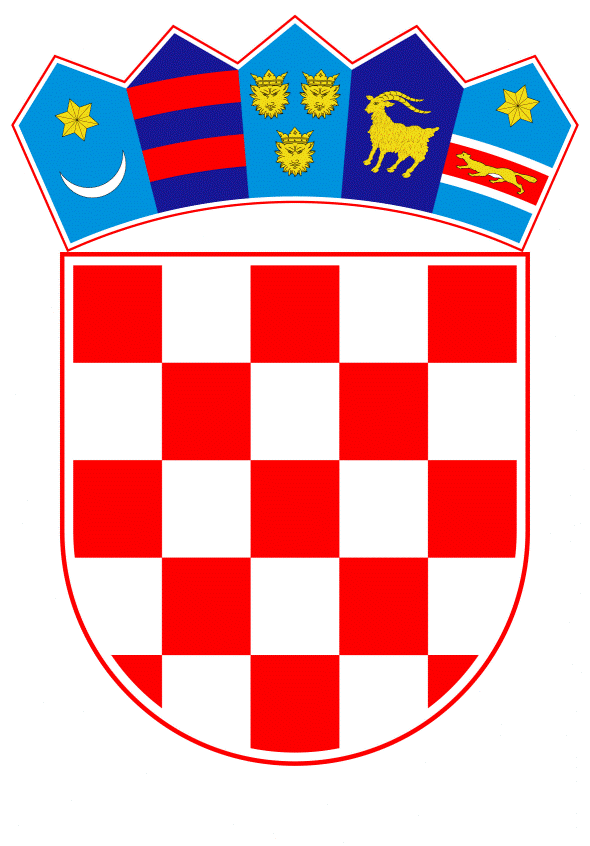 VLADA REPUBLIKE HRVATSKEZagreb, 14. studenoga 2019.______________________________________________________________________________________________________________________________________________________________________________________________________________________________Banski dvori | Trg Sv. Marka 2  | 10000 Zagreb | tel. 01 4569 222 | vlada.gov.hrPRIJEDLOG ZAKONA O DOPUNAMA ZAKONA O ODLIKOVANJIMA I PRIZNANJIMA REPUBLIKE HRVATSKEI. USTAVNA OSNOVA ZA DONOŠENJE ZAKONAUstavna osnova za donošenje Zakona o dopunama Zakona o odlikovanjima i priznanjima Republike Hrvatske sadržana je u odredbi članka 2. stavka 4. podstavka 1. Ustava Republike Hrvatske (Narodne novine, br. 85/10 – pročišćeni tekst i 5/14 – Odluka Ustavnog suda Republike Hrvatske). II. OCJENA STANJA I OSNOVNA PITANJA KOJA SE TREBAJU UREDITI ZAKONOM, TE POSLJEDICE KOJE ĆE DONOŠENJEM ZAKONA PROISTEĆI Ove godine navršava se 20. obljetnica smrti prvoga hrvatskog predsjednika dr. Franje Tuđmana. Prigoda je to da Republika Hrvatska ustanovi visoko odlikovanje, kojim će se utemeljitelj demokratske, suverene i neovisne hrvatske države i vrhovni zapovjednik Hrvatske vojske u Domovinskom ratu uvrstiti u red najviših hrvatskih državnih poglavara te će se na taj način trajno izraziti zahvalnost hrvatskog naroda i hrvatskih državljana njegovim povijesnim zaslugama. Franjo Tuđman pripada najzaslužnijim osobama u stvaranju suvremene samostalne i demokratske Hrvatske. Svojim je državničkim vizionarstvom u prijelomnom razdoblju europske i svjetske povijesti krajem 20. stoljeća u vrijeme raspada komunističkog totalitarnog sustava zajedno sa svojim suradnicima i cijelim hrvatskim narodom uveo Hrvatsku u red država slobodnog svijeta, a hrvatski narod u red naroda koji samostalno odlučuju o svojoj sudbini. Zahvaljujući hrabrom i promišljenom djelovanju predsjednika Tuđmana u nepovoljnim okolnostima tijekom prvih godina hrvatske samostalnosti, u vrijeme agresije na Hrvatsku i Domovinskog rata, Republika Hrvatska izašla je iz rata kao pobjednička država s jasnom vizijom daljnjih ostvarivanja strateških državnih interesa, poglavito onih koji su se odnosili na pristupanje euroatlantskim integracijama, Sjevernoatlantskom savezu i Europskoj uniji. Zbog ideja hrvatske slobode, samostalnosti i neovisnosti kojima je u potpunosti posvetio svoj život i rad, dr. Franjo Tuđman pripada redu najvažnijih hrvatskih državnih poglavara. U spomen i na trajno sjećanje s izrazima najiskrenije zahvalnosti prvom hrvatskom predsjedniku Franji Tuđmanu, predlaže se ovim Zakonom utvrditi odlikovanje Velereda Predsjednika Republike Franje Tuđmana s lentom i Danicom koje bi se dodjeljivalo svake godine o obljetnici njegove smrti hrvatskim državljanima kao izraz najvišeg priznanja Republike Hrvatske za promicanje hrvatskih državnih i nacionalnih interesa u zemlji i inozemstvu, posebice za promicanje državljanskog jedinstva i nacionalnog zajedništva, državotvorstva i duhovnih vrjednota hrvatskog naroda.III. OCJENA SREDSTAVA POTREBNIH ZA PROVEDBU ZAKONA              Provedba ovog Zakona neće zahtijevati osiguranje dodatnih sredstava u državnom proračunu Republike Hrvatske.IV. PRIJEDLOG DA SE ZAKON DONESE PO HITNOM POSTUPKUU skladu s člankom 204. Poslovnika Hrvatskog sabora („Narodne novine“, br. 81/13, 113/16, 69/17 i 29/18) predlaže se donošenje ovog Zakona po hitnom postupku s obzirom da je ove godine 20. obljetnica smrti prvoga hrvatskog predsjednika dr. Franje Tuđmana, kako bi se moglo pristupiti izradi odlikovanja i kako bi se omogućilo da prva dodjela odlikovanja bude upriličena 10. prosinca 2019. o 20. obljetnici smrti dr. Franje Tuđmana.KONAČNI PRIJEDLOG ZAKONA O DOPUNAMA ZAKONA O ODLIKOVANJIMA I PRIZNANJIMA REPUBLIKE HRVATSKEČlanak 1.U Zakonu o odlikovanjima i priznanjima Republike Hrvatske (Narodne novine, br. 20/95, 57/06 i 141/06) u članku 6. iza točke 4. dodaje se nova točka 5. koja glasi:„5. Velered Predsjednika Republike Franje Tuđmana s lentom i Danicom“.Dosadašnje točke 5. do 18. postaju točke 6. do 19.U dosadašnjoj točki 13. koja postaje točka 14., dosadašnje podtočke 13.1. do 13.7. postaju podtočke 14.1. do 14.7.Članak 2.Iza članka 9. dodaje se članak 9.a koji glasi:„Velered Predsjednika Republike Franje Tuđmana s lentom i Danicom dodjeljuje se svake godine o obljetnici njegove smrti, hrvatskim državljanima kao izraz najvišeg priznanja Republike Hrvatske za promicanje hrvatskih državnih i nacionalnih interesa u zemlji i inozemstvu, posebice za promicanje državljanskog jedinstva i nacionalnog zajedništva, državotvorstva i duhovnih vrjednota hrvatskog naroda“.                                                                Članak 3.Ovaj Zakon stupa na snagu prvoga dana od dana objave u „Narodnim novinama“.OBRAZLOŽENJEUz članak 1.Odredbama ovog članka dopunjuje se članak 6. važećeg Zakona na način da se prema slijedu odlikovanja u kronološkom redu najviših državnih poglavara pod točkom 5. propisuje odlikovanje Velereda Predsjednika Republike Franje Tuđmana s lentom i Danicom.Uz članak 2.Ovim se člankom dodaje novi članak 9.a kojim se propisuje da bi se odlikovanje Velereda Predsjednika Republike Franje Tuđmana s lentom i Danicom dodjeljivalo svake godine u prigodi obljetnice njegove smrti 10. prosinca hrvatskim državljanima kao izraz najvišeg priznanja Republike Hrvatske za promicanje hrvatskih državnih i nacionalnih interesa u zemlji i inozemstvu, posebice za promicanje državljanskog jedinstva i nacionalnog zajedništva, državotvorstva i duhovnih vrjednota hrvatskog naroda.Uz članak 3.Ovim člankom propisuje se stupanje Zakona na snagu i to prvoga dana od dana objave u Narodnim novinama. Stupanje na snagu Zakona prvoga dana od dana objave u Narodnim novinama predlaže se iz razloga da bi se moglo pristupiti izradi odlikovanja Velereda Predsjednika Republike Franje Tuđmana te da bi se mogao provesti odgovarajući postupak vezan za dodjelu odlikovanja, kako bi se omogućilo da prva dodjela odlikovanja bude upriličena 10. prosinca 2019. o 20. obljetnici smrti dr. Franje Tuđmana.TEKST ODREDBE VAŽEĆEG ZAKONA KOJA SE MIJENJAČlanak 6.Odlikovanja Republike Hrvatske, po važnosnom slijedu, jesu:1. Velered kralja Tomislava s lentom i Velikom Danicom,2. Velered kraljice Jelene s lentom i Danicom,3. Velered kralja Petra Krešimira IV. s lentom i Danicom,4. Velered kralja Dmitra Zvonimira s lentom i Danicom,5. Red kneza Trpimira s ogrlicom i Danicom,6. Red kneza Branimira s ogrlicom,7. Red kneza Domagoja s ogrlicom,8. Red Nikole Šubića Zrinskog,9. Red bana Jelačića,10. Red Petra Zrinskog i Frana Krste Frankopana,11. Red Ante Starčevića,12. Red Stjepana Radića,13. Red Danice hrvatske s likom:13.1. Marka Marulića,13.2. Blaža Lorkovića,13.3. Ruđera Boškovića,13.4. Nikole Tesle,13.5. Franje Bučara,13.6. Katarine Zrinske,13.7. Antuna Radića,14. Red hrvatskog križa,15. Red hrvatskog trolista,16. Red hrvatskog pletera,17. Spomenica domovinskog rata,18. Spomenica domovinske zahvalnosti.   Predlagatelj:Ministarstvo upravePredmet:Nacrt prijedloga zakona o dopunama Zakona o odlikovanjima i priznanjima Republike Hrvatske, s Nacrtom konačnog prijedloga zakona